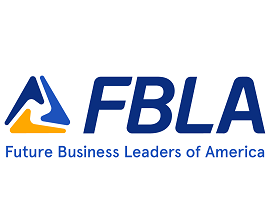 Each candidate for FBLA State Office and his/her chapter adviser must complete this form and submit it to the State Adviser.  Additional sheets may be used as necessary.NameOffice SoughtOffice SoughtSchoolFBLA District FBLA District SchoolAddressTelephone No.Telephone No.(     )-     (     )-     (     )-     (     )-     SchoolAddressFax No.Fax No.(     )-     (     )-     (     )-     (     )-     HomeAddressCell Phone No.Cell Phone No.(     )-     (     )-     (     )-     (     )-     HomeAddressEmail AddressEmail AddressBirthday              Birthday              Birthday              Contributor Level of BAAs completed:      Contributor Level of BAAs completed:      Contributor Level of BAAs completed:      Contributor Level of BAAs completed:      Contributor Level of BAAs completed:      Contributor Level of BAAs completed:      Contributor Level of BAAs completed:      Contributor Level of BAAs completed:      Date/YearAdviserEmail AddressEmail AddressAdviser Cell #Class currently enrolled in:Class currently enrolled in:Class currently enrolled in:Class currently enrolled in: Freshman       Freshman      SophomoreSophomoreSophomoreJuniorJuniorClass standing as of December 2023Class standing as of December 2023Class standing as of December 2023Class standing as of December 2023Upper ThirdUpper ThirdUpper ThirdMiddle ThirdMiddle ThirdMiddle ThirdMiddle Third Lower ThirdBusiness and Information Technology subjects completed or enrolled in currently (give grade for each subject completed or average for those subjects in which currently enrolled):Business and Information Technology subjects completed or enrolled in currently (give grade for each subject completed or average for those subjects in which currently enrolled):Business and Information Technology subjects completed or enrolled in currently (give grade for each subject completed or average for those subjects in which currently enrolled):Business and Information Technology subjects completed or enrolled in currently (give grade for each subject completed or average for those subjects in which currently enrolled):Business and Information Technology subjects completed or enrolled in currently (give grade for each subject completed or average for those subjects in which currently enrolled):Business and Information Technology subjects completed or enrolled in currently (give grade for each subject completed or average for those subjects in which currently enrolled):Business and Information Technology subjects completed or enrolled in currently (give grade for each subject completed or average for those subjects in which currently enrolled):Business and Information Technology subjects completed or enrolled in currently (give grade for each subject completed or average for those subjects in which currently enrolled):Business and Information Technology subjects completed or enrolled in currently (give grade for each subject completed or average for those subjects in which currently enrolled):Business and Information Technology subjects completed or enrolled in currently (give grade for each subject completed or average for those subjects in which currently enrolled):Business and Information Technology subjects completed or enrolled in currently (give grade for each subject completed or average for those subjects in which currently enrolled):Business and Information Technology subjects completed or enrolled in currently (give grade for each subject completed or average for those subjects in which currently enrolled):ClassClassGradeGradeGradeClassClassClassClassClassGradeGradeFBLA Activities (include number of years in FBLA, offices, committee work, events participated in, etc.):FBLA Activities (include number of years in FBLA, offices, committee work, events participated in, etc.):FBLA Activities (include number of years in FBLA, offices, committee work, events participated in, etc.):FBLA Activities (include number of years in FBLA, offices, committee work, events participated in, etc.):FBLA Activities (include number of years in FBLA, offices, committee work, events participated in, etc.):FBLA Activities (include number of years in FBLA, offices, committee work, events participated in, etc.):FBLA Activities (include number of years in FBLA, offices, committee work, events participated in, etc.):FBLA Activities (include number of years in FBLA, offices, committee work, events participated in, etc.):FBLA Activities (include number of years in FBLA, offices, committee work, events participated in, etc.):FBLA Activities (include number of years in FBLA, offices, committee work, events participated in, etc.):FBLA Activities (include number of years in FBLA, offices, committee work, events participated in, etc.):FBLA Activities (include number of years in FBLA, offices, committee work, events participated in, etc.):School and Community Activities :School and Community Activities :School and Community Activities :School and Community Activities :School and Community Activities :School and Community Activities :School and Community Activities :School and Community Activities :School and Community Activities :School and Community Activities :School and Community Activities :School and Community Activities :Work experience (list employer, position, and length of service):Work experience (list employer, position, and length of service):Work experience (list employer, position, and length of service):Work experience (list employer, position, and length of service):Work experience (list employer, position, and length of service):EmployerEmployerEmployerPositionLength of ServiceProposed plans for term in office:Proposed plans for term in office:Proposed plans for term in office:Proposed plans for term in office:Proposed plans for term in office:CERTIFICATION BY LOCAL CHAPTERCERTIFICATION BY LOCAL CHAPTERCERTIFICATION BY LOCAL CHAPTERCERTIFICATION BY LOCAL CHAPTERCERTIFICATION BY LOCAL CHAPTERThe credentials for            are attached.  To the best of our knowledge, he/she meets the qualifications specified in thecurrent edition of the Kansas FBLA State By-Laws & Policies for the office of State___________. If elected, he/she will receive the enthusiastic support of the school, the principal, the chapter, and the adviser in the execution of the duties of this office.The credentials for            are attached.  To the best of our knowledge, he/she meets the qualifications specified in thecurrent edition of the Kansas FBLA State By-Laws & Policies for the office of State___________. If elected, he/she will receive the enthusiastic support of the school, the principal, the chapter, and the adviser in the execution of the duties of this office.The credentials for            are attached.  To the best of our knowledge, he/she meets the qualifications specified in thecurrent edition of the Kansas FBLA State By-Laws & Policies for the office of State___________. If elected, he/she will receive the enthusiastic support of the school, the principal, the chapter, and the adviser in the execution of the duties of this office.The credentials for            are attached.  To the best of our knowledge, he/she meets the qualifications specified in thecurrent edition of the Kansas FBLA State By-Laws & Policies for the office of State___________. If elected, he/she will receive the enthusiastic support of the school, the principal, the chapter, and the adviser in the execution of the duties of this office.The credentials for            are attached.  To the best of our knowledge, he/she meets the qualifications specified in thecurrent edition of the Kansas FBLA State By-Laws & Policies for the office of State___________. If elected, he/she will receive the enthusiastic support of the school, the principal, the chapter, and the adviser in the execution of the duties of this office.Local Chapter President’s SignatureAdviser’s SignaturePrincipal’s SignatureCERTIFICATION BY PARENT/GUARDIANCERTIFICATION BY PARENT/GUARDIANCERTIFICATION BY PARENT/GUARDIANCERTIFICATION BY PARENT/GUARDIANCERTIFICATION BY PARENT/GUARDIANIf my son/daughter is elected, I understand that he/she will be required to attend the 2024 Summer Leadership Training for CTSO state officers on June 3 & 4, 2024.  He/She will be expected to attend all other meetings required by Kansas Future Business Leaders of America, as stated in the information memo with the application materials.If my son/daughter is elected, I understand that he/she will be required to attend the 2024 Summer Leadership Training for CTSO state officers on June 3 & 4, 2024.  He/She will be expected to attend all other meetings required by Kansas Future Business Leaders of America, as stated in the information memo with the application materials.If my son/daughter is elected, I understand that he/she will be required to attend the 2024 Summer Leadership Training for CTSO state officers on June 3 & 4, 2024.  He/She will be expected to attend all other meetings required by Kansas Future Business Leaders of America, as stated in the information memo with the application materials.If my son/daughter is elected, I understand that he/she will be required to attend the 2024 Summer Leadership Training for CTSO state officers on June 3 & 4, 2024.  He/She will be expected to attend all other meetings required by Kansas Future Business Leaders of America, as stated in the information memo with the application materials.If my son/daughter is elected, I understand that he/she will be required to attend the 2024 Summer Leadership Training for CTSO state officers on June 3 & 4, 2024.  He/She will be expected to attend all other meetings required by Kansas Future Business Leaders of America, as stated in the information memo with the application materials.Parent’s or Guardian’s SignatureParent’s or Guardian’s SignatureCERTIFICATION BY OFFICER CANDIDATECERTIFICATION BY OFFICER CANDIDATECERTIFICATION BY OFFICER CANDIDATECERTIFICATION BY OFFICER CANDIDATECERTIFICATION BY OFFICER CANDIDATEI,                           , (first/last name of candidate) agree to adhere to the state officer candidate rules and regulations; and, if elected, I will fulfill the duties and responsibilities of the office as stated in the FBLA State By-Laws and Policies.I,                           , (first/last name of candidate) agree to adhere to the state officer candidate rules and regulations; and, if elected, I will fulfill the duties and responsibilities of the office as stated in the FBLA State By-Laws and Policies.I,                           , (first/last name of candidate) agree to adhere to the state officer candidate rules and regulations; and, if elected, I will fulfill the duties and responsibilities of the office as stated in the FBLA State By-Laws and Policies.I,                           , (first/last name of candidate) agree to adhere to the state officer candidate rules and regulations; and, if elected, I will fulfill the duties and responsibilities of the office as stated in the FBLA State By-Laws and Policies.I,                           , (first/last name of candidate) agree to adhere to the state officer candidate rules and regulations; and, if elected, I will fulfill the duties and responsibilities of the office as stated in the FBLA State By-Laws and Policies.Officer Candidate’s SignatureOfficer Candidate’s SignatureCERTIFICATION BY STATE ADVISERCERTIFICATION BY STATE ADVISERCERTIFICATION BY STATE ADVISERCERTIFICATION BY STATE ADVISERCERTIFICATION BY STATE ADVISERDate Received:Date Received:Materials included or missing:*photo of candidate*Letter of Application*Resume*Application Form correctly signed by all partiesMaterials included or missing:*photo of candidate*Letter of Application*Resume*Application Form correctly signed by all partiesMaterials included or missing:*photo of candidate*Letter of Application*Resume*Application Form correctly signed by all parties